Międzyszkolny Konkurs  Historyczno-Plastycznyobjęty Honorowym Patronatem Prezydenta Miasta Toruniapn. „Generał Elżbieta Zawacka – dzień z życia Bohaterki”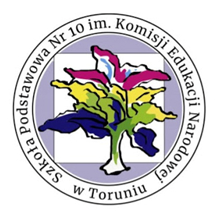 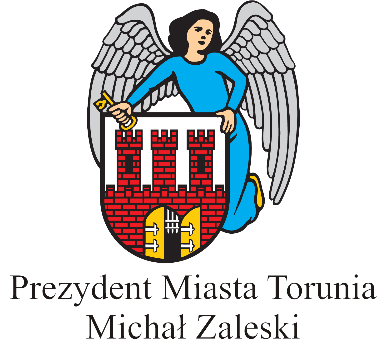 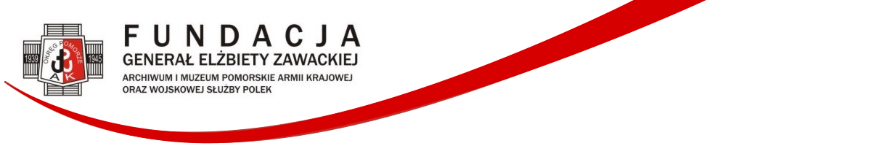 Szkoła Podstawowa  nr 10 w Toruniuma zaszczyt zaprosić uczniów klas  4-8 ze szkół toruńskich do udziału                        w konkursie historyczno-plastycznymTermin nadsyłania prac 05.02.2021 r.Serdecznie zapraszamy miłośników historii i plastyki!